Easy Pie DoughRecipe adapted and modified from J. KENJI LÓPEZ-ALT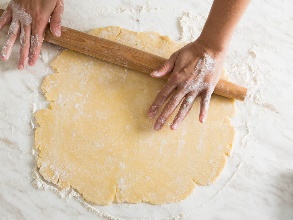 Note: This makes enough for two single-crust pies or one double crust pie. For a slightly more tender crust, replace up to 6 tablespoons of butter with vegetable shortening. Pie dough can be frozen for up to 3 months. Thaw in refrigerator before rolling and baking.Why It WorksAll-butter gives this pie crust extra flavor.Combining the flour and butter in two distinct phases creates a dough that is tender and flaky yet extremely easy to roll out.YIELD:Makes 2 single crust or 1 double crusted pie / ACTIVE TIME:10 minutes / TOTAL TIME:10 minutesIngredients2 1/2 cups (12.5 ounces; 350 grams) all-purpose flour2 tablespoons (25 grams) sugar1/2 teaspoon (5 grams) kosher salt2 1/2 sticks (10 ounces; 280 grams) regular salted butter, cut into 1/4-inch pats6 tablespoons (3 ounces; 85 milliliters) cold water [more of less]DirectionsCombine and stir your dry ingredients. Slice butter into ¼-inch pats while minimizing skin contact. The colder the butter the better.Using a fork or pastry blender, cut in your butter until the mixture resembles pea-sized clumps or coarse sand. [This can also be done using a food processor.]Sprinkle 1 tablespoon of the water over part of the mixture, then using a rubber spatula, gently toss. Push moistened dough to the side of the bowl and repeat using 1 tablespoon of water at a time, until all the dough is moistened and it comes together into a ball. Divide ball in half. Form each half into a 4-inch disk. Wrap tightly in plastic and refrigerate before rolling and baking. The original recipe by J. KENJI LOPEZ-ALT can be found at http://www.seriouseats.com/recipes/2011/07/easy-pie-dough-recipe.html